Test provere znanja iz Biohemije, II deo1.Enzimi su___________________________________________________________________ koji deluju tako što      __________________________________________________________________________________. Oni su po hemijskoj prirodi______________________________________________.2. Navesti dva modela formiranja enzim-supstrat  kompleksa:
______________________________________________________________________________________________3. Napisati rekaciju koja predstavlja mehanizam dejstva enzima i napsati nazive reaktanata i proizvoda reakcije: 4. a) Definicija Michaelis-Mentenove konstante:   b) Značaj Michaelis-Mentenove konstante: 5. Na slici je prikazan lipid, označiti njegove delove i napisati kakvi su oni prema polarnosti: 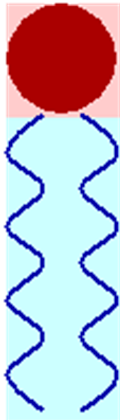 6. Prema zasićenosti, masne kiseline se dele na ________________________________________. Oni se u strukturi razlikuju po prisutvu____________________________________________________________________________________________________________________________________________________________. 7. Triacilgliceroli su_________________________________________________________________________________________________________________________________________________________________.8. Napisati reakciju esterifikacije triacilglicerola: 9. Definisati olakšanu difuziju:10. Navesti biomolekule koji izgrađuju ćelijsku membranu i gde se oni nalaze?